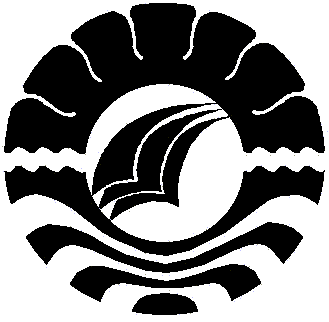 SKRIPSIPENERAPAN METODE ALPHABET 8S DALAM MENINGKATKAN KEMAMPUAN MENULIS HURUF PADA ANAK AUTIS KELAS PERSIAPAN DI SLB NEGERI PAREPAREWAHYU HARDIANIJURUSAN PENDIDIKAN LUAR BIASAFAKULTAS ILMU PENDIDIKANUNIVERSITAS NEGERI MAKASSAR2017SKRIPSIPENERAPAN METODE ALPHABET 8S DALAM MENINGKATKAN KEMAMPUAN MENULIS HURUF PADA ANAK AUTIS KELAS PERSIAPAN DI SLB NEGERI PAREPARE Diajukan untuk Memenuhi Sebagian Persyaratan Guna Memperoleh Gelar Sarjana Pendidikan Pada Jurusan Pendidikan Luar Biasa Strata Satu Fakultas Ilmu Pendidikan Universitas Negeri MakassarOLEH:WAHYU HARDIANINIM. 1345040007JURUSAN PENDIDIKAN LUAR BIASAFAKULTAS ILMU PENDIDIKANUNIVERSITAS NEGERI MAKASSAR2017